Региональный этап Всероссийских  спортивных игр школьников  «Президентские спортивные игры»Вид программы «спортивное ориентирование»ИНФОРМАЦИОННЫЙ БЮЛЛЕТЕНЬМесто и сроки проведенияСоревнования проводятся 12 мая 2023 года в Плехановском лесничестве Грязинского района. Координаты места старта –  52.632837, 39.744968Условия проведенияСоревнования проводятся в соответствии с действующими правилами вида спорта «спортивное ориентирование», утверждёнными приказом Минспорта России от 03.05.2017 № 403.Вид соревнований – командные соревнования по спортивному ориентированию (кросс-выбор). Соревнования заключаются в прохождении заданного количества контрольных пунктов (КП) из числа нанесенных на спортивную карту и установленных в районе проведения соревнований. Выбор КП и порядок их прохождения произвольный, по усмотрению участника. Результат спортсмена определяется по времени, затраченному на прохождение заданного количества КП. За превышение контрольного времени (КВ) результат участника аннулируется. Если спортсмен взял меньшее число КП, чем задано, к его результату начисляется штраф. За каждый не взятый КП прибавляются 10 минут ко времени прохождения дистанции.Финишный КП является обязательным последним КП на трассе. Если спортсмен не проходит через последний (финишный) обязательный КП, его результат аннулируется.Старт групповой, по забегам. Интервал между забегами 3 минуты. В соревнованиях принимают участие 8 человек (4 мальчика и 4 девочки).Командный результат определяется по наименьшей сумме 3 лучших результатов юношей и 3 лучших результатов девушек.Оборудование КП: оранжево-белая призма, номер КП, электронная станция.Отметка КП: отметка КП осуществляется чипом участника (предоставляется организаторами).Информация по дистанции соревнований (контрольное время, количество КП, аварийный азимут, номер финишного КП и т.д.) будет доведена до сведения участников за 1,5 часа до старта. Подача заявок на участиеПредварительные заявки подаются до 23 часов 55 мин. 5 мая 2023 года. Для подачи предварительной заявки необходимо заполнить специальную форму-заявку на сайте https://orgeo.ru/event/28479 Программа соревнований12 мая 2023 года8:30 - 9:30 Работа мандатной комиссии 9:45 - 10:00 Распределение участников по забегам 10:00 Старт первых участниковСхема места старта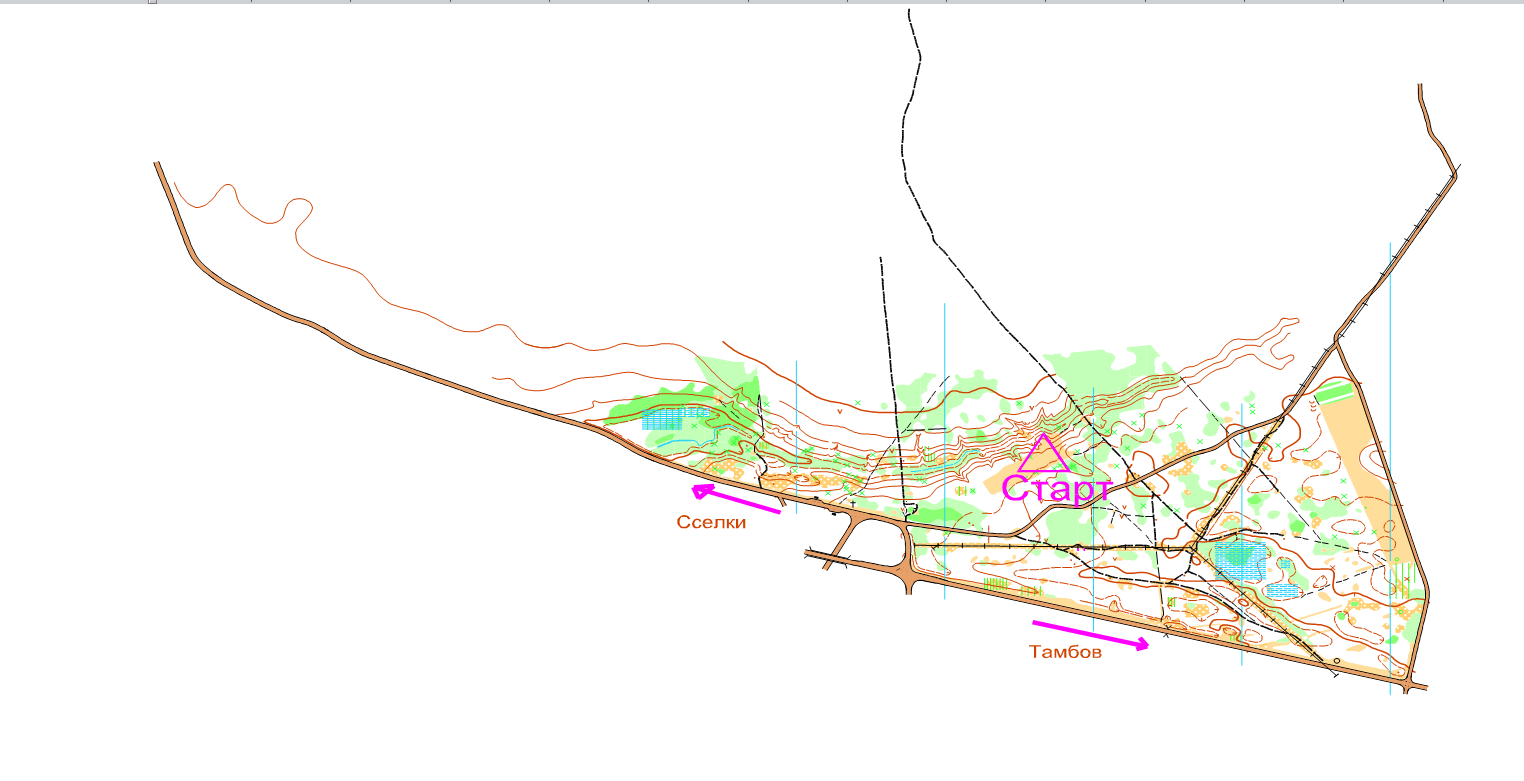 